Publicado en Madrid el 29/02/2024 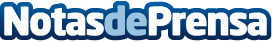 5 pros y contras sobre por qué instalar cámaras de seguridad profesionales es más conveniente que contar con equipos de videovigilancia autoinstalados, según ADTDesde la profesionalidad en la instalación hasta contar con medidas de ciberseguridad, las cámaras profesionales proporcionan unos niveles de seguridad que no podrían ser igualados por los dispositivos autoinstalables. El servicio de los profesionales de la Central de Alarmas y la atención personalizada en la instalación, entre las claves más importantes
Datos de contacto:Axicom para JCIAxicom916 61 17 37Nota de prensa publicada en: https://www.notasdeprensa.es/5-pros-y-contras-sobre-por-que-instalar_1 Categorias: Nacional Hardware Madrid Software Servicios Técnicos Hogar Otros Servicios Mobiliario http://www.notasdeprensa.es